首先感谢您的及时回复,但是我的结果如下: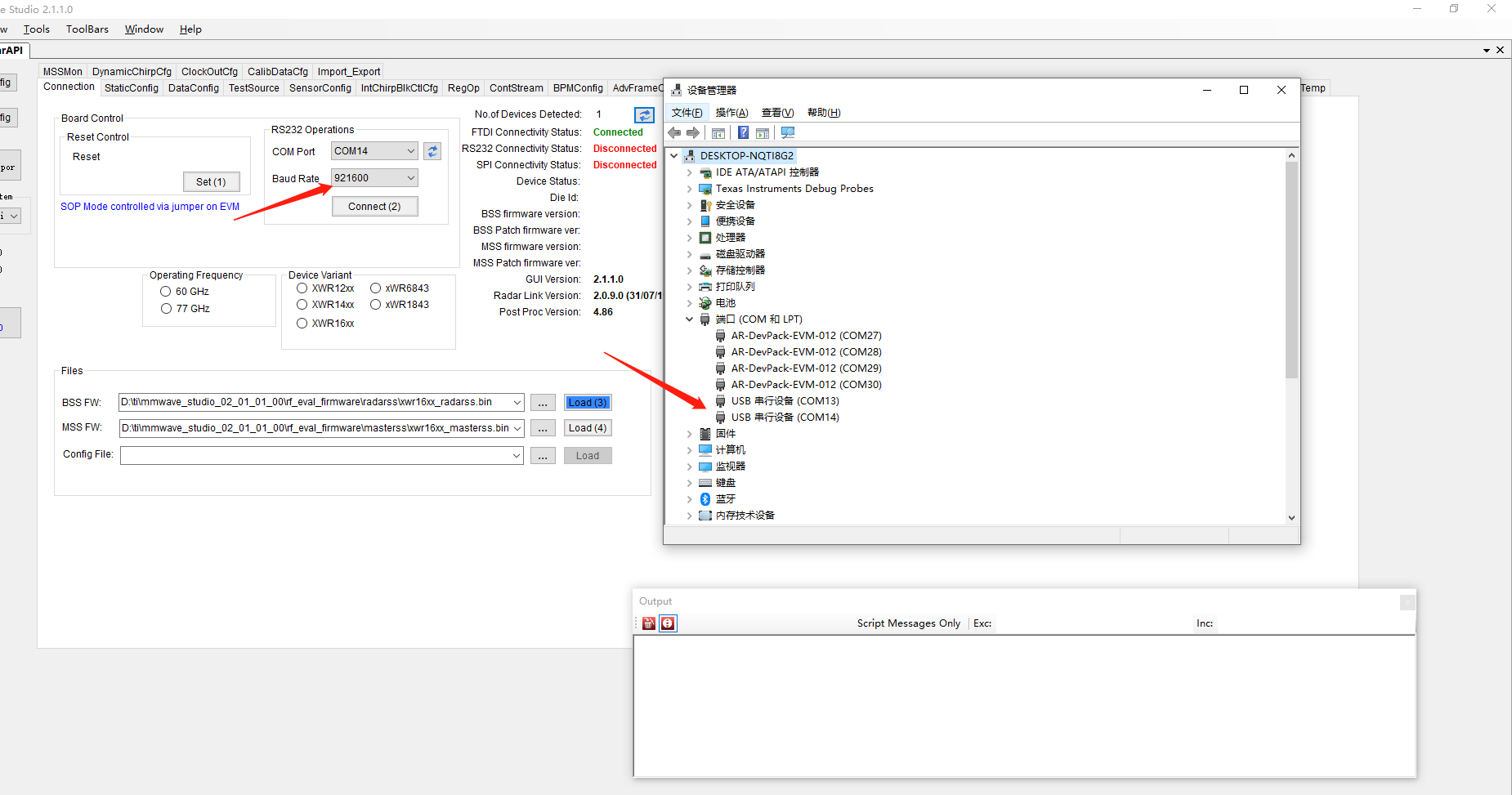 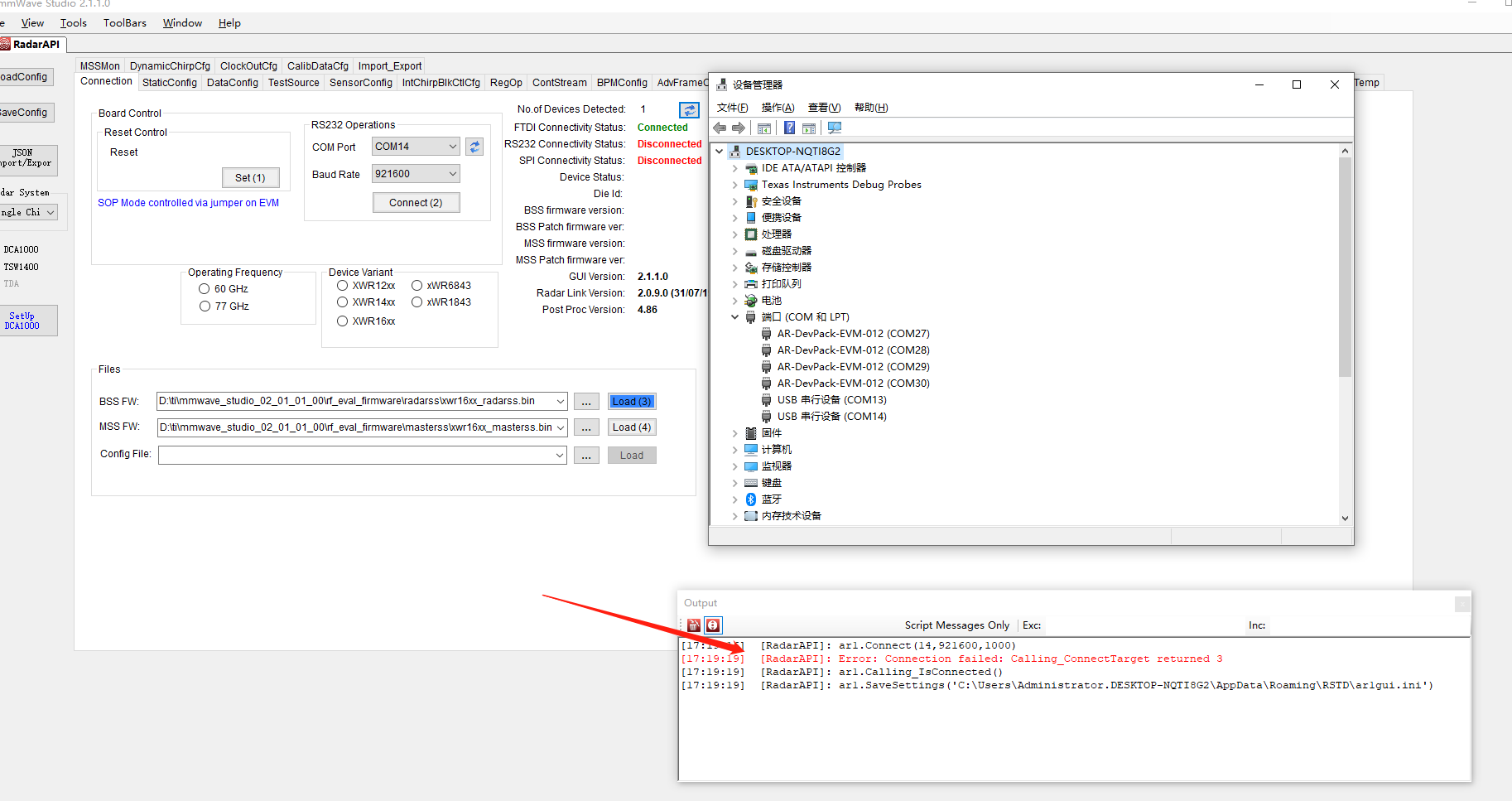 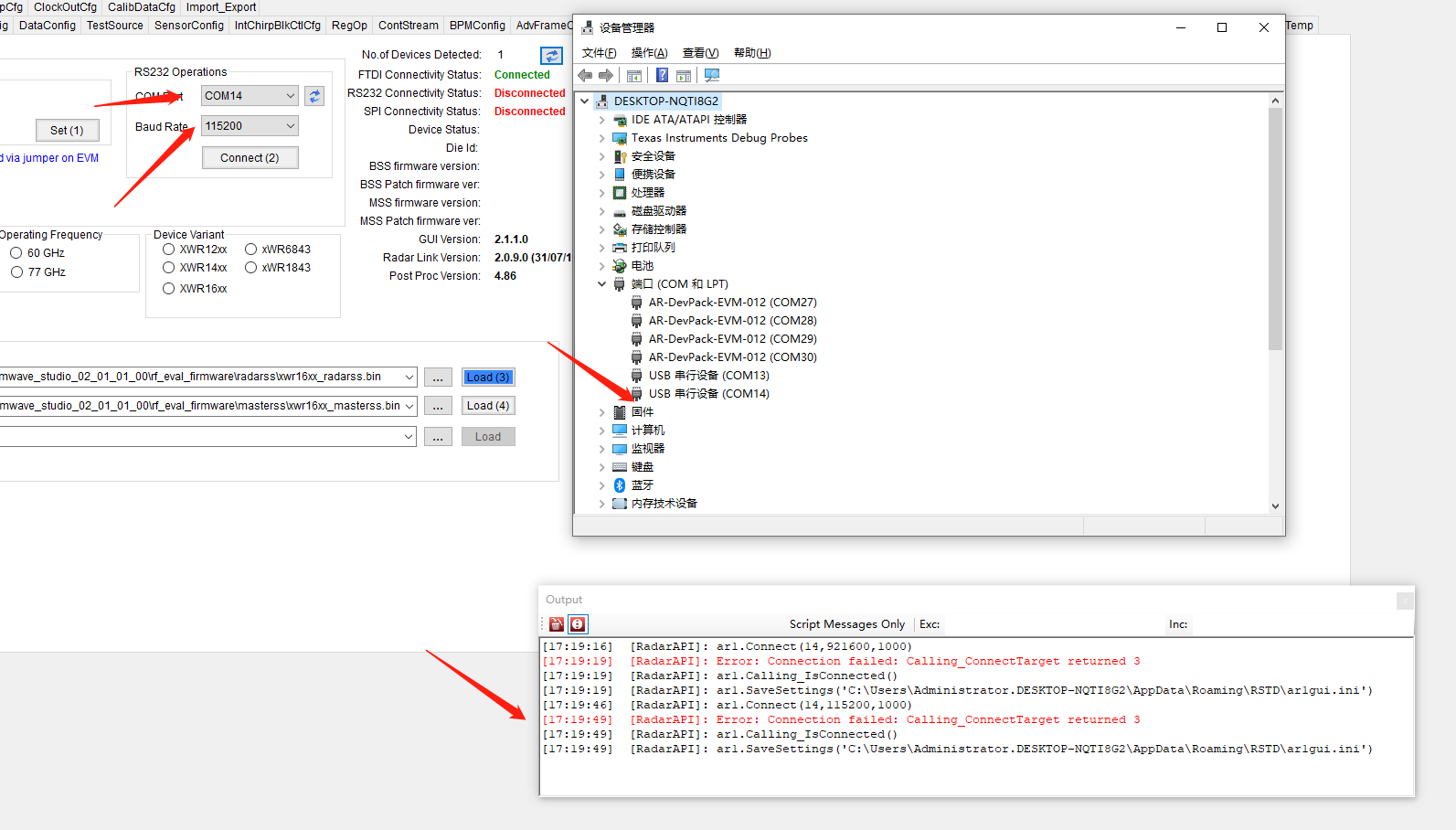 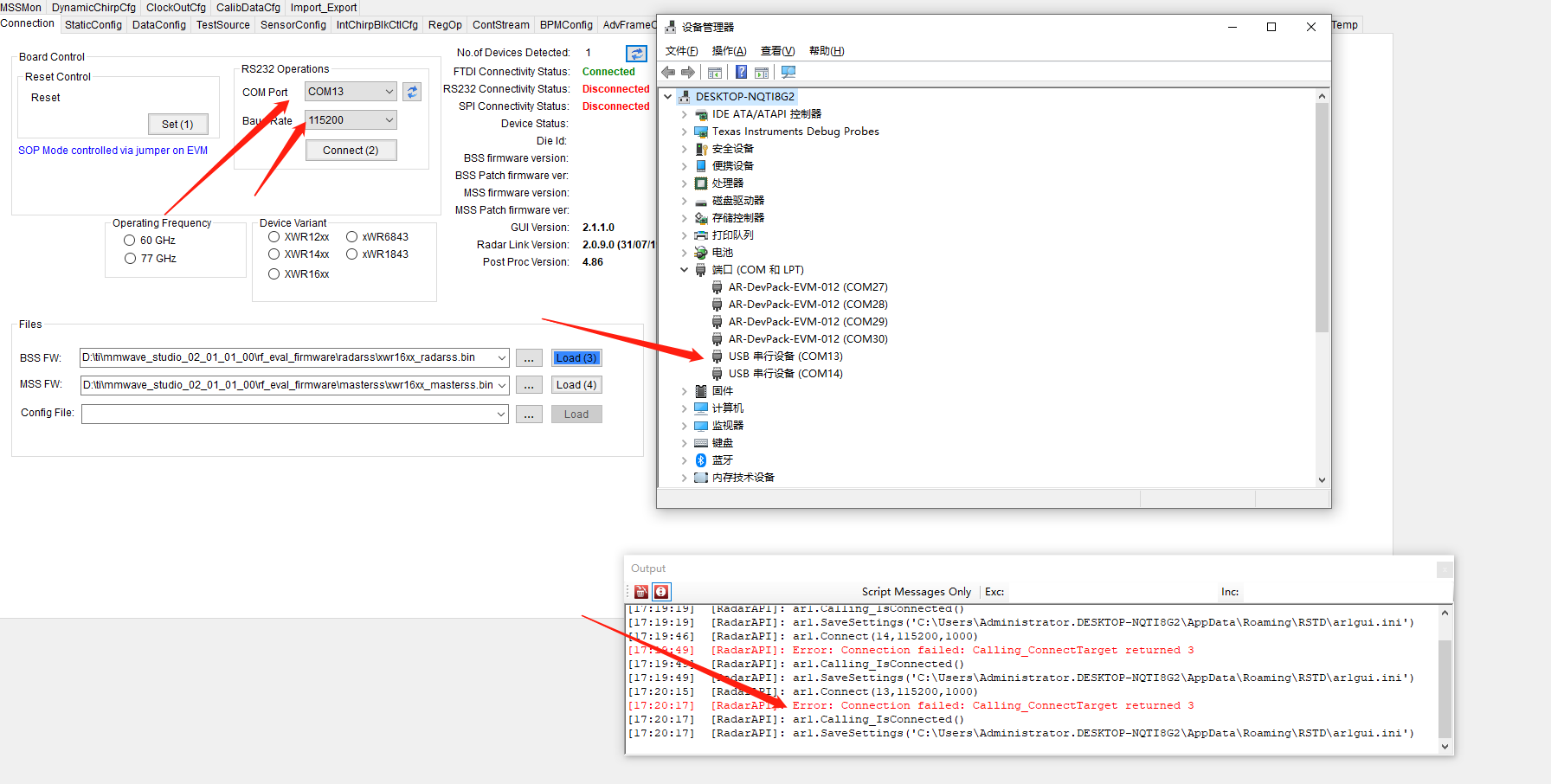 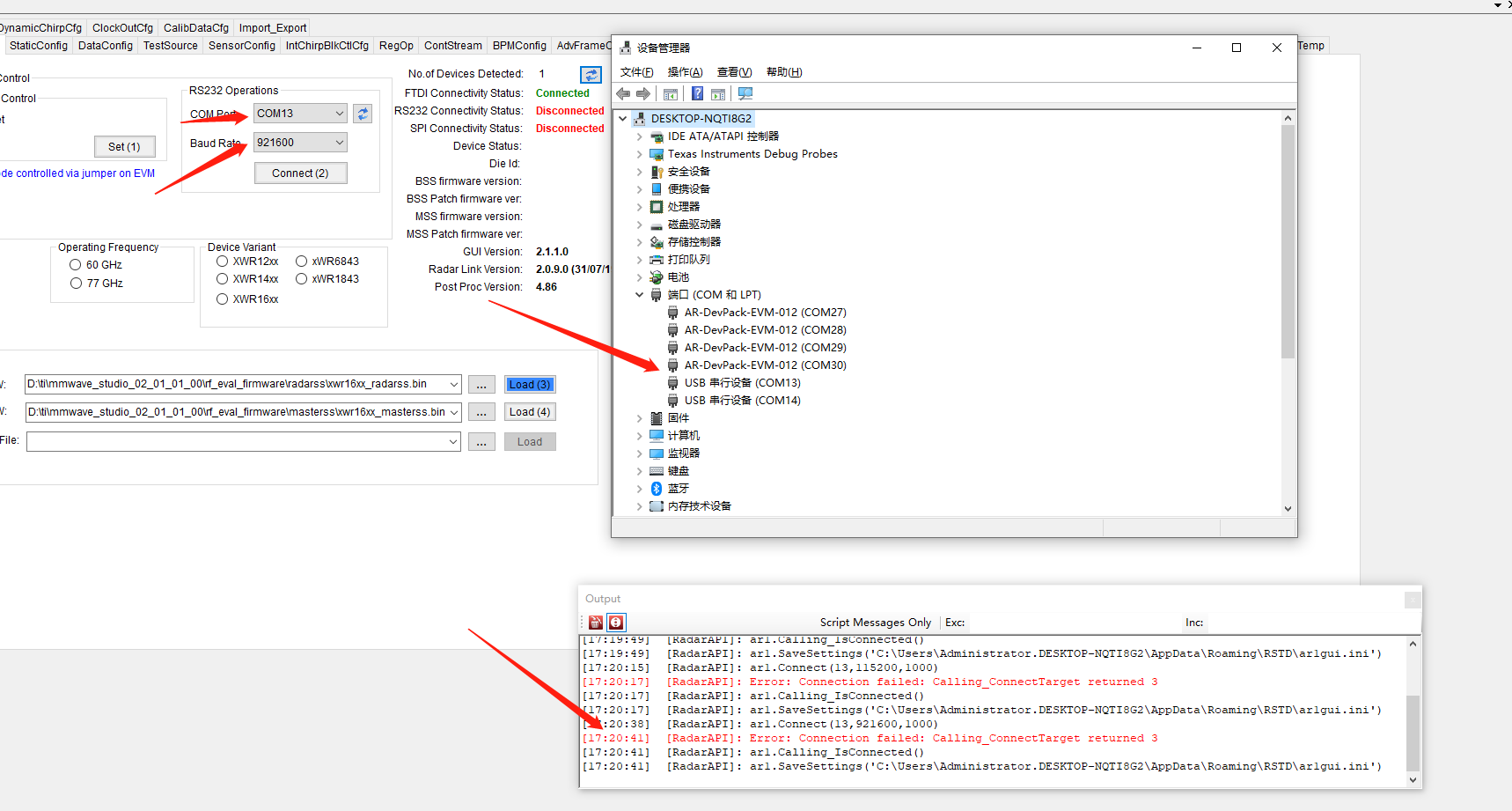 